PERSON SPECIFICATION (PS)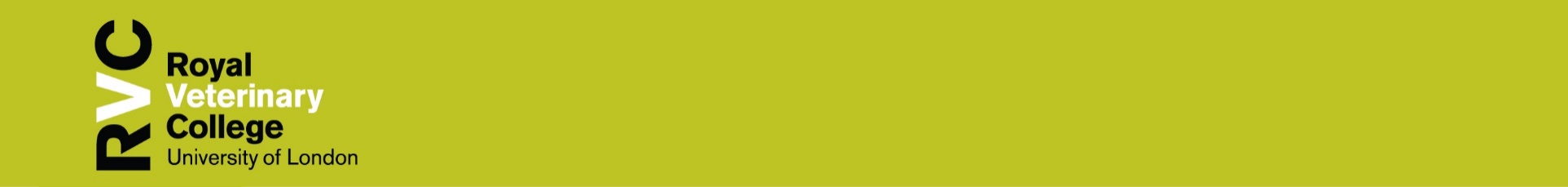 This form lists the essential and desirable requirements needed in order to do the job.Job Title: Postdoctoral Fellow in Poultry Genetics – Fixed TermJob ref no:CSS-0149-22Grade: 6Department:Clinical Science & ServicesAccountable to: Dr Androniki PsifidiResponsible for:N/APS created by/ or reviewed by:Dr Androniki PsifidiDate PS created/ reviewed:30/05/2022EvidenceEvidenceEvidenceCompetencyEssentialDesirableKnowledge andExperiencePhD or near completion in a discipline directly related to Animal Genetics, Genomics and/or Bioinformatics.PhD (or equivalent) related to quantitative genomics of poultry disease resistance.Analysis and ResearchExperience in quantitative genetics, Next Generation Sequencing analysis and merging of omics datasets.Wet lab experience such as nucleic acid extractions and qRT-PCR. Experience in Systems Biology approaches to highlight relevant gene pathways and networks controlling the studied traits.Experience in computational programming and machine learning.Service DeliveryCompetence in data analysis, bioinformatics and genetics.Competence in at least some of the following:Whole Genome Sequencing,RNA sequencing, Genome Wide Association StudiesExperience in working with poultry diseases, zoonosis and microbiome data.Planning &Organising 
Previous experience of daily running of a project.Ability to follow standard procedures to gather data, maintaining standards ofHealth and Safety and Good Research Practice.Previous laboratory management experience.Previous experience in delivering projects.Previous experience in organising  scientific meetings.Teamwork andMotivationAbility to work effectively both independently and as part of a team. Enthusiasm for undertaking high quality research and addressing new challenges in the field.Evidence of research curiosity and ability to develop research questions.CommunicationAbility to communicate effectively with academics, research staff, support staff and students.Clear and precise written and verbal communication of scientific concepts and technical issues, to specialist and non-specialist audiences in English.Competence in scientific communication, evidenced by an established record of peer-reviewed publications and conference presentations.Experience of working in large consortia.SupervisionExperience with mentoring and supervising research students.